Fakatoetoega: Fakamafuliga ki Tulafono o Akoakoga (Akoga Kamata) tela ko te Education (Early Childhood Services) Regulations ke fakaaofia ki loto a te fakamauaga o laukele ne te Malo mo te fakataliaga o sokotakiga saukatoa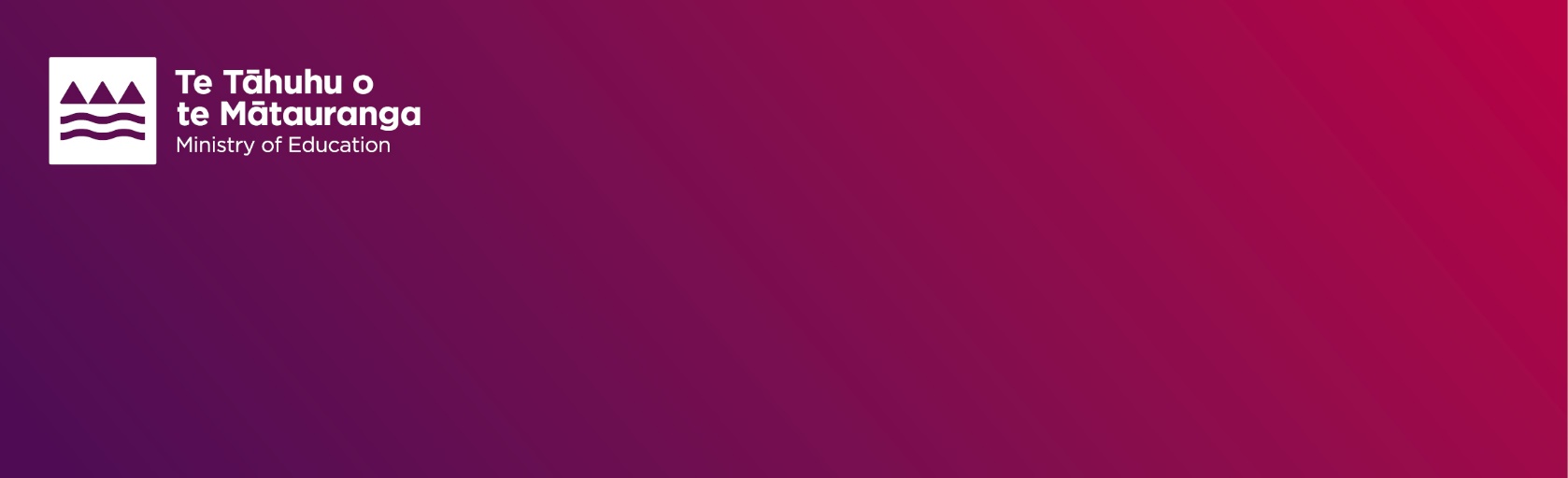 Galuega fou ki te fakateletelega o sokotakiga saukatoaMai ia Fepuali 1 2023 kafai e manako koe o fakatele se akoga kamata fou kae laisene, e manakogina ne koe se taliaga o sokotakiga saukatoa mai te Minisita o Akoga mai mua e fakatagi koe ki se laisene. Akoga kamata kola ko maua a taliaga o sokotakiga saukatoa e mafai o isi ne fakanofonofoga e fakapiki tasi mo te laisene o te olotou akoga ke fakamautinoa iei te fakaokoga o te olotou galuega e fano tonu mo te olotou taliaga o sokotakiga saukatoa.Te fakamauaga o laukele ke fakaoga ne se akoga kamata ko laisene pela foki mo se akoga tausi tamalikiI lalo i tulafono e fakaoga i te vaitaimi nei, mai te po 1 Fepuali 2023 so se Akoga Kamata e fakatuu i luga i laukele kola ne fakamaua ne te Malo mo fakaoga ki mea fakatutu ke fakaoga ne tino io me ko atiakega i loto i fakai lasi ka manakogina ke maua a taliaga o sokotakiga saukatoa mai mua e fakatagi atu ki se laisene fou i taimi e gasue iei ki loto i se koga akoga fou.A matou e fakatagi ke fakamafuli a Tulafono o Akoakoga (Akoga Kamata) 2008 ke faite iei se avanoaga ke mafai iei te laisene o se Akoga Kamata ke fakamafuli, kae se manakogina ke fai se fakatagi ki se taliaga o sokotakiga saukatoa, tela a te akoga ka fakagasue ki se isi koga mau ona ko te laukele ne maua ne te Malo mai lalo o tulafono o te Public Works Act 1981 io me ko te tulafono o atiakega i fakai lasi ko te Urban Development Act 2020.Fakanofonofoga o taliaga o sokotakiga saukatoa ko fai se toe onoonoga kiei ma fakatagi atu ke fakamafuli se laiseneOna la ko tulafono konei ne faite mai mua o te faiga o taliaga o sokotakiga saukatoa, a latou e se fakamau i loto me i te Failautusi e mafai o onoono ki fakanofonofoga o taliaga o sokotakiga saukatoa i taimi e iloilo iei ne ia a fakatagi ke fakamafuli se laisene (tulafono 33 o te Education (Early Childhood Services) Regulations 2008).A matou e fakatagi ke fakamafuli a tulafono ke fakamaina malosi iei te mea tenei.Ne a mea e fakasautala matou kiei?A matou e fia iloa ou manatu ki fakatagi ke fakamafuli te tulafono ko te Education (Early Childhood Services) Regulations 2008 ke:Mafai te laisene o se akoga e fakatele nei ke fakamafuli, kae se manakogina se taliaga o sokotakiga saukatoa, tela a te akoga e tau loa o fakagasue tumau ona ko tena laukele ko oti ne puke ne te MaloFakamaina me i te Failautusi o Akoga e mafai o onoono ki fakanofonofoga o taliaga o sokotakiga saukatoa i taimi e iloilo iei te fakatagi ke fakamafuli se laiseneA fakamafuliga ne avaka ka aumai iei se maina ki akoga kamata pela foki mo kaaiga me i te fakaokoga o akoga ki akoga kamata e fakasoko loa i taimi ko puke iei a laukele ne te Malo i lalo o tulafono ko te Public Works Act 1981 io me ko te Urban Development Act 2020. A fakamafuliga konei ka fakakatoatoa foki iei a tulafono ke maua iei te maina ki akoga kamata e uiga mo malosiga tau iloilo a te Failautusi i taimi e onoono iei ki se fakamafuliga o se laisene.Fakatagi Fakamatalaga Fakamafuli a tulafono ke mafai iei ne te laisene o se akoga kamata e fakatele nei ke fakamafuli, kae se manakogina se fakatagi ki se taliaga o sokotakiga saukatoa, tela a te akoga kamata e tau loa o fakagasue tumau ona ko tena laukele ko oti ne puke ne te MaloTe fakamafuliga tenei e fakatalia ne ia te akoga kamata ko oti ne laisene tela e tuu i luga i laukele ko puke ne te Malo i lalo o te tulafono ko te Public Works Act 1981 io me ko te Urban Development Act 2020 ke fakagasue tumau, kae se manakogina se fakatagi mo te taliaga o sokotakiga saukatoa.Te fakamafuliga tenei ka aumai iei se mautinoa e lasi kae maina fakalei ki akoga kamata pela foki mo kaaiga me i galuega a akoga kamata e mafai loa o fakasoko i tulaga kola a te laukele ko oti ne puke ne te Malo.Fakamafuli a tulafono ke fakatoka iei ne fakataputapuga ki te fakamafuliga o se laisene i taimi e fakagasue iei te akoga ona ko te pukega o te laukele ne te Malo:Te fakamafuliga o tulafono ka fakaoga fua ki akoga kamata ko oti ne laisene pela foki mo koga tausi tamalikiTe koga e toe fakatuu iei te akoga kamata e tau o fakatuu i loto i te kogaa fakai e tuu iei te akoga tenei e fakagalue nei kae ke fesoasoani foki loa ki kaaiga loa kona io me ko kaaiga io me ko komiuniti e tai pau e fakamau olotou igoaTe lasi o te akoga ko toe fakatuu e pela foki mo te fuainumela o avanoaga ki tamaliki ke akoga e se tau o kese mai te fuainumela o te akoga tenei koi fakatele neiTe fakatagi mo se fakamafuliga ke fakagasue te akoga ki se koga tumau e tau o toka i se taimi e se mai lalo o te 30 o aso galue mai te po masina e mafaufaugina ke kamata iei te akoga i te koga fou tenei; kaee se mai tua atu o te 3 masina mai te po masina tela ko se mafai iei o fakasoko te galue mai te koga tenei e tuu iei te akoga.A matou e salasala ki fautuaga e uiga mo naai fakataputapuga ke faopoopo ki loto i tulafono ko oti ne fakamafuli kola e tau atu ki te mafai o te laisene o se akoga kamata e fakatele nei ke fakamafuli, kae se manakogina muamua se fakatagi ki se taliaga o sokotakiga saukatoa, tela a te akoga kamata e tau loa o fakagasue ki se koga tumau ona ko tena laukele ko oti ne puke ne te Malo.A fakataputapuga konei ne avaka ona ko te mafaufauga ke:fakamaina te malosi o tulafono foou,fakamautinoa me i te manatu maluga o te tulafono ki te pulepulega o te galue fakatasi ne seki fakaoga fakalei ne te akoga tenei ko fakagasue,fakamautinoa me i te fakamafuliga e se fakaoga o toe fakaola te akoga ne laisene e seai ne ana tamaliki,fakamalosi te fakasoko o te pisinisi kae e se lasi te fakalavelave ki kaaiga, kae efakamaina te vaaitaimi tela a te fakatagi ki se fakamafuliga e tau o faiTe fakamafuliga tenei ka aumai iei se mautinoa e lasi kae maina fakalei ki akoga kamata pela foki mo kaaiga me i galuega a akoga kamata e mafai loa o fakasoko i tulaga kola a te laukele ko oti ne puke ne te Malo.Fakamafuli a tulafono ke fakamaina me i te Failautusi o Akoga e mafai o onoono ki fakanofonofoga o taliaga o sokotakiga saukatoa i taimi e onoono iei ki se fakatagi ke fakamafuli se laisene I te vaaitaimi nei, te Education (Early Childhood Services) Regulations 2008 e se maina fakalei me i te Failautusi e mafai o onoono ki fakanofonofoga o taliaga o sokotakiga saukatoa i taimi e onoono iei ki fakatagi ke fakamafuli se laisene.A fakamafuliga konei ka avatu te fakamainaga ki akoga kamata ki feitu ki te malosi tau iloiloga a te Failautusi i taimi e onoono iei ki se fakamafuliga o se laisene..